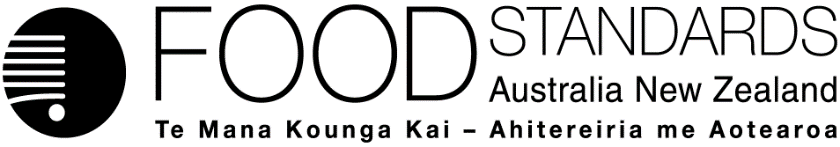 11 June 2021159-21Administrative Assessment Report –Application A1226Food derived from insect-protected corn line MON95379Application detailsDecisionAdditional mattersChargesAssessment against FSANZ Act 1991 requirementsConsultation & assessment timeframeDate received: 12 April 2021 Date due for completion of administrative assessment: 04 May 2021Date completed:  04 May 2021Date received: 12 April 2021 Date due for completion of administrative assessment: 04 May 2021Date completed:  04 May 2021Date received: 12 April 2021 Date due for completion of administrative assessment: 04 May 2021Date completed:  04 May 2021Applicant:  Bayer CropScience Pty LtdApplicant:  Bayer CropScience Pty LtdPotentially affected standard:Standard 1.5.2Schedule 26Brief description of Application:To seek approval for the sale and use of food derived from genetically modified corn (maize) line MON95379. This line has been modified for protection from lepidopteran insect pests.Brief description of Application:To seek approval for the sale and use of food derived from genetically modified corn (maize) line MON95379. This line has been modified for protection from lepidopteran insect pests.Potentially affected standard:Standard 1.5.2Schedule 26Procedure:  General Level 2Estimated total variable hours: 380 hours Reasons why:This kind of application is likely to require a GM food assessment of less than average complexityEstimated start date: June 2021Application accepted Date:  4 May 2021If fees for ECCB are not received, date of rejection: 3 June 2021Has the Applicant requested information in the application is confidential commercial information (CCI) or confidential? Yes (confidential) – Personal information onlyWhat documents are affected? Main application and appendices Has the Applicant provided redacted copies of documents containing CCI (i.e. CCI version and non CCI version and non CCI executive summary)? Not applicableHas the Applicant provided justification for why information is CCI or confidential? Not applicable for personal informationHas the Applicant sought special consideration e.g. novel food exclusivity, two separate applications which need to be progressed together?NoDoes FSANZ consider that the application confers an exclusive capturable commercial benefit (ECCB) on the Applicant?Yes Due date for fees:  2 June 2021 Does the Applicant want to expedite assessment (i.e. pay) for this Application?Not applicable Subsection 26(2) (a) Does the Application relate to a matter that may be developed as a food regulatory measure, or that warrants a variation of a food regulatory measure?Yes	(b) Is the Application so similar to a previous application or proposal for the development or variation of a food regulatory measure that it should not be accepted?No(c) Are there any other matters relevant to the decision whether to accept or reject the application?NoDoes the application meet each of the following criteria required by subsection 22(2)?The application is in writing YesThe application is in the form specified in guideline 3.1.1 of the Application HandbookYesThe application includes all information and each thing that the section 23 guidelines of the Act state must be included in such an application. YesDid the Applicant identify the Procedure that, in their view, applies to the consideration of this Application?YesIndicate which Procedure:  General           Other Comments or Relevant Matters:Nil Proposed length of public consultation periods:  6 weeks Proposed timeframe for assessment‘Early Bird Notification’ due: 11 June 2021General:Commence assessment (clock start)	Early-June 2021Completion of assessment & preparation of draft food reg measure	Early-September 2021Public comment	Mid–September to Late-October 2021Board to complete approval	Early February 2022Notification to Forum	Mid-February 2022Anticipated gazettal if no review requested	Mid-April 2022